Une carte de ration ou d'identification du récipiendaire est préparée par l'organisme bénéficiaire (ou l'agence de distribution), détenue par un récipiendaire éligible et présentée au moment de la distribution pour vérifier l'éligibilité et empêcher l'utilisation abusive des vivres.Si possible, la carte doit être confectionnée de papier ou de plastique durable.Si des programmes spéciaux sont disponibles pour certains segments démographiques, inclure les noms, le sexe et l'âge des membres du ménage.Si les destinataires de différents programmes sont servis dans le même fichier PDF, il peut être nécessaire de réserver une case sur la carte pour le nom du programme.Garder les cartes de ration vierges dans le coffre-fort du bureau et faire l'inventaire périodiquement pour empêcher la délivrance non autorisée.Carte de distribution des ménagesCarte de distribution des ménagesCarte de distribution des ménagesCarte de distribution des ménagesCarte de distribution des ménagesCarte de distribution des ménagesCarte de distribution des ménagesCarte de distribution des ménagesCarte de distribution des ménagesCarte de distribution des ménagesCarte de distribution des ménages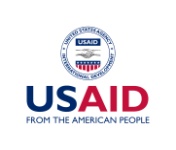 (Insérer une forme d'identification, telle qu'une photographie, une description physique, une empreinte digitale ou un code-barres pour décourager la falsification)(Insérer une forme d'identification, telle qu'une photographie, une description physique, une empreinte digitale ou un code-barres pour décourager la falsification)(Insérer une forme d'identification, telle qu'une photographie, une description physique, une empreinte digitale ou un code-barres pour décourager la falsification)(Insérer une forme d'identification, telle qu'une photographie, une description physique, une empreinte digitale ou un code-barres pour décourager la falsification)(Insérer une forme d'identification, telle qu'une photographie, une description physique, une empreinte digitale ou un code-barres pour décourager la falsification)Numéro de la carte : Numéro de la carte : Numéro de la carte : (Insérer une forme d'identification, telle qu'une photographie, une description physique, une empreinte digitale ou un code-barres pour décourager la falsification)(Insérer une forme d'identification, telle qu'une photographie, une description physique, une empreinte digitale ou un code-barres pour décourager la falsification)(Insérer une forme d'identification, telle qu'une photographie, une description physique, une empreinte digitale ou un code-barres pour décourager la falsification)(Insérer une forme d'identification, telle qu'une photographie, une description physique, une empreinte digitale ou un code-barres pour décourager la falsification)(Insérer une forme d'identification, telle qu'une photographie, une description physique, une empreinte digitale ou un code-barres pour décourager la falsification)Taille du ménage / Type de récipiendaire :Taille du ménage / Type de récipiendaire :Taille du ménage / Type de récipiendaire :PDF :PDF :PDF :Date de début :Date de début :Date de début :Date de fin :Date de fin :Date de fin :Nom du titulaire de la carte :Nom du titulaire de la carte :Nom du titulaire de la carte :Nom du titulaire de la carte :Signature du responsable communautaire :Signature du responsable communautaire :Signature du responsable communautaire :Signature du responsable communautaire :CycleVivreVivreVivreVivreDateDateDateSignature (ou poinçonnage)Signature (ou poinçonnage)Signature (ou poinçonnage)